Student Name:2017 ORCHESTRA/CONCERT BAND FEES	ORCHESTRA/CONCERT BAND FEES	COST	___________PAYMENTINCLUDES:						$100		       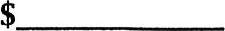 Staff instruction, transportation, meal expenses,Music purchases, etc.(OR)*Fees may be paid in 2 installments of $50  Payment #1 - Sep 1  Payment #2 - Oct 1								MULTIPLE STUDENT DISCOUNT                                                                                                                             $50.00 per additional student to be discounted                                                                              after 1st student fee paid in full.                                                                                               Discount to be applied to final payment if installment                                                           payment option is selected.					                       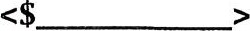 MAKE CHECK PAYABLE TO:SIMBA8987 E. Tanque Verde Rd. #309-273Tucson, AZ 85749					TOTAL DUE:		NOTE: To pay by Credit or Debit or for confirmation of student account credits, please contact SIMBA Treasurer at sabinomusictreasurer@gmail.com.MEALS AND SNACKSStudent's Name:  ___________________________________________________Please list any special food needs here (i.e., Allergies, intolerances, etc.):T-SHIRT SIZEAdult SizesMen’s SmallMen’s MediumMen’s LargeMen’s XLWomen’s SmallWomen’s MediumWomen’s LargeWomen’s XL  SIMBA 2017-18 FUNDRAISING OPPORTUNITIESThere are many costs incurred with running a successful instrumental music program. In order to assist ALL students in covering these costs, SIMBA provides opportunities for families to earn student account credits through fundraising opportunities throughout the year. Orchestra packet fees only cover a portion of total costs incurred during the school year. The remaining costs must be earned through fundraising activities. To meet the financial obligations of the music program, participation in fundraising from ALL student families is essential.__x__	AzMBA SABINO MARCHING BAND INVITATIONAL	 SEPT 30TH, 2017*		Check 1:	____	Set Up/Break Down										____	Parking/Transportation										____	Check In											____	Ticket Sales											____	Concessions											____	Equipment											____	Apparel Sales											____	Misc. as needed*MANDATORY FUNDRAISING EVENTCheck 2:					____	U OF A FOOTBALL CONCESSIONS		____	SABINO FOOTBALL CONCESSIONS 	____	RESTAURANT FUNDRAISER NIGHT____	JIM CLICK MUSTANG RAFFLE____	CAR WASH____	SABINO MUSIC APPAREL SALES____	SABINO NIGHT AT THE GASLIGHT THEATER____	BANNER SALES____	EQUIPMENT TRAILER ADVERTISING STICKER SALES____	BAKE SALES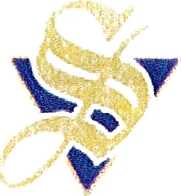 ARIZONA PUBLIC SCHOOL TAX CREDIT PROCEDUREThe State of Arizona allows a tax credit for public school donations. You can claim a $200.00 deduction if you file single, or a $400.00 deduction if you file married.This is a fantastic way to help pay for your student's band fees, lower your taxes, and help the Sabino Music program! Your student will receive 50% credit for money donated by you (or any relatives or friends who live in Arizona), in their individual SIMBA account on Charms. For example, if you are married, and you donate $400.00 in tax credit, your student will get $200.00 in credit toward band fees!Here is the procedure for donation:Go to www.tusd1.org. On the Just For You title bar, select ParentsUnder Parent Links on the right side of the page, click AZ Tax CreditClick on Contribute by Credit CardEnter your student’s matric#. ***If you do not know your child’s number see further instructions below.  (FYI, ask your student. They probably know it!)Enter student’s last name (case sensitive). Sign InSelect Child’s nameClick on Items At Students SchoolIn the Categories section, click on Tax Credit ContributionsThe first item on the list is Band Tax Credit. Enter the desired contribution amount and click BuyIn the top right corner, click on CheckoutClick the Blue Bar- Checkout Step 1: Additional InfoVerify student info. Update if necessaryClick Blue Bar – Checkout Step 2: PaymentEnter Payment Info and Click Pay NowYour receipt will be generated. Export to selected format. Select Acrobat (PDF) file. Click ExportSave file to desired location on your computer. This is the receipt you will use when you file your taxes. Please e-mail receipt to sabinomusictreasurer@gmail.com ASAP to ensure proper application to your child’s account. ***Click the Blue Bar to make a tax credit donation without logging into student’s accountEnter YOUR information as CustomerSelect Sabino High School and Band Tax Credit ItemIn memo type “for the benefit of “band student name”Enter amount to be donated and click AddClick PayEnter Payment Info and click Submit PaymentForward receipt to sabinomusictreasurer@gmail.com